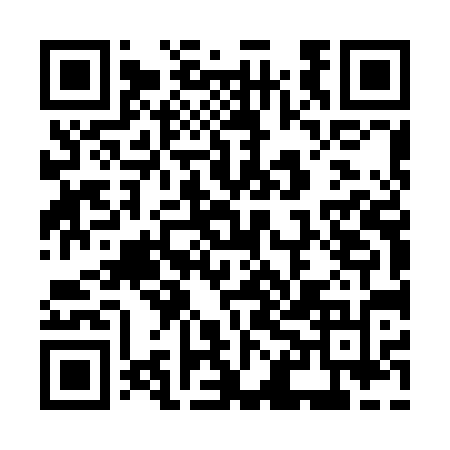 Ramadan times for Achnastank, Moray, UKMon 11 Mar 2024 - Wed 10 Apr 2024High Latitude Method: Angle Based RulePrayer Calculation Method: Islamic Society of North AmericaAsar Calculation Method: HanafiPrayer times provided by https://www.salahtimes.comDateDayFajrSuhurSunriseDhuhrAsrIftarMaghribIsha11Mon4:524:526:3812:234:056:086:087:5512Tue4:494:496:3612:224:066:106:107:5713Wed4:464:466:3312:224:086:136:137:5914Thu4:434:436:3012:224:106:156:158:0215Fri4:404:406:2712:224:126:176:178:0416Sat4:374:376:2512:214:146:196:198:0717Sun4:344:346:2212:214:156:216:218:0918Mon4:314:316:1912:214:176:236:238:1219Tue4:284:286:1612:204:196:266:268:1420Wed4:254:256:1412:204:216:286:288:1721Thu4:224:226:1112:204:226:306:308:1922Fri4:194:196:0812:204:246:326:328:2223Sat4:164:166:0512:194:266:346:348:2424Sun4:134:136:0312:194:276:366:368:2725Mon4:094:096:0012:194:296:396:398:3026Tue4:064:065:5712:184:316:416:418:3227Wed4:034:035:5412:184:326:436:438:3528Thu3:593:595:5212:184:346:456:458:3829Fri3:563:565:4912:174:366:476:478:4030Sat3:533:535:4612:174:376:496:498:4331Sun4:494:496:431:175:397:527:529:461Mon4:464:466:401:175:417:547:549:492Tue4:424:426:381:165:427:567:569:523Wed4:394:396:351:165:447:587:589:554Thu4:354:356:321:165:458:008:009:585Fri4:324:326:301:155:478:028:0210:016Sat4:284:286:271:155:488:058:0510:047Sun4:254:256:241:155:508:078:0710:078Mon4:214:216:211:155:528:098:0910:109Tue4:174:176:191:145:538:118:1110:1310Wed4:144:146:161:145:558:138:1310:16